This information will not be made available as part of the selection process, nor shared with any other department.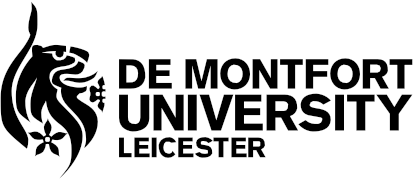 Annexe to Application Form for Admission to a Research Degree ProgrammeSection 1Applicant DetailsSection 1Applicant DetailsSurnameSurnameSurnameOther namesOther namesOther namesGender:Gender:Gender:Title (Mr/Mrs/Miss/Ms)Title (Mr/Mrs/Miss/Ms)Title (Mr/Mrs/Miss/Ms)Other (please specify)Other (please specify)Other (please specify)Date of BirthDate of BirthNationalityCountry of BirthCountry of BirthCountry of BirthApplicants not born in the UK, please state date of last entryApplicants not born in the UK, please state date of last entryApplicants not born in the UK, please state date of last entryApplicants not born in the UK, please state date of last entryApplicants not born in the UK, please state date of last entryApplicants not born in the UK, please state date of last entryCountry of domicile or permanent residenceCountry of domicile or permanent residenceCountry of domicile or permanent residenceCountry of domicile or permanent residenceCountry of domicile or permanent residenceCountry of domicile or permanent residenceSection 2Planning StatisticsEthnic Origin:  Complete this section only if you have detailed above that your area of permanent residence is in the UK.Please select from the list below your ethnic origin:White11	British 	12	Irish	19	Other White Background	Black or Black British21	Caribbean	22	African	29	Other Black Background	Asian or Asian British31	Indian	32	Pakistani	33	Bangladeshi	34	Chinese	39	Other Asian Background	Mixed41	White and Black Caribbean	42	White and Black African	43	White and Asian	49	Other Mixed Background	80	Other Ethnic Background	90	Not Given (UK Domicile) 	99	Overseas Domicile	Section 3DisabilityPlease select from the list below the statement which is most appropriate to you:00	No disability	08	Two or more impairments and/or disabling medical conditions	51	A specific learning difficulty such as dyslexia, dyspraxia or AD(H)D	53	A social/communication impairment such as Asperger's syndrome/other		autistic spectrum disorder54	A long standing illness or health condition such as cancer, HIV, diabetes,		chronic heart disease, or epilepsy55	A mental health condition, such as depression, schizophrenia or anxiety disorder	56	A physical impairment or mobility issues, such as difficulty using arms or using 		a wheelchair or crutches57	Deaf or a serious hearing impairment	58	Blind or have a serious visual impairment uncorrected by glasses	96	A disability, impairment or medical condition that is not listed above	Does your disability mean that you have additional support needs?    Section 4DeclarationI declare that, to the best of my knowledge, the information I have given above is correct in every detail.Confirmation of Declaration    Date:The completed application form, along with mandatory supporting documentation, should be returned electronically to pgradmissions@dmu.ac.uk